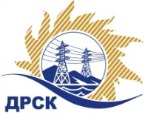 Акционерное Общество«Дальневосточная распределительная сетевая  компания»ПРОТОКОЛ № 38/МКС-ВПЗакупочной комиссии по рассмотрению заявок по открытому аукциону в электронной форме на право заключения договора поставки: «Блоки комплектной трансформаторной подстанции», лот 175, р. 2.1.2. ГКПЗ 201931807249276 - ЕИСКОЛИЧЕСТВО ПОДАННЫХ ЗАЯВОК НА УЧАСТИЕ В ЗАКУПКЕ: 8 (восемь) заявок.КОЛИЧЕСТВО ОТКЛОНЕННЫХ ЗАЯВОК: 1 заявка.ВОПРОСЫ, ВЫНОСИМЫЕ НА РАССМОТРЕНИЕ ЗАКУПОЧНОЙ КОМИССИИ: О ранжировке заявокО выборе победителя закупки.ВОПРОС 1 «О ранжировке заявок»РЕШИЛИ:Утвердить ранжировку заявок:ВОПРОС 2 «О выборе победителя закупки»РЕШИЛИ:1. Признать Победителем закупки Участника, занявшего 1 (первое) место в ранжировке по степени предпочтительности для Заказчика:  Общество с ограниченной ответственностью "Т-Энергия" ИНН/КПП 6670441523/667001001 ОГРН 1169658103328  с ценой заявки  7 100 000,00  руб. без учета НДС. Срок поставки: до 30.06.2019г.Условия оплаты: Расчет за поставленный Товар производится Покупателем в течение 30 (тридцати) календарных дней с даты  подписания товарной накладной (ТОРГ-12) или Универсального передаточного документа (УПД) на основании счета, выставленного Поставщиком. Гарантия на поставляемое оборудование: 60 месяцев с момента поставки продукции на склад Грузополучателя.     2.  Инициатору договора обеспечить подписание договора с Победителем не ранее чем через 10 (десять) календарных дней и не позднее 20 (двадцати) календарных дней после официального размещения итогового протокола по результатам закупки.3. Победителю закупки в срок не позднее 3 (трех) рабочих дней с даты официального размещения итогового протокола по результатам закупки обеспечить направление по адресу, указанному в Документации о закупке, информацию о цепочке собственников, включая бенефициаров (в том числе конечных), по форме и с приложением подтверждающих документов согласно Документации о закупке.Терёшкина Г.М.Тел. (4162)397260г. Благовещенск«08» февраля  2019№п/пНаименование, адрес и ИНН Участника и/или его идентификационный номерДата и время внесения изменений в заявкуРегистрационный номер участника: №38/МКС/124.12.2018 13:06Регистрационный номер участника: №38/МКС/224.12.2018 17:34Регистрационный номер участника: №38/МКС/311.01.2019 09:22Регистрационный номер участника: №38/МКС/411.01.2019 21:09Регистрационный номер участника: №38/МКС/514.01.2019 02:59Регистрационный номер участника: №38/МКС/614.01.2019 04:14Регистрационный номер участника: №38/МКС/714.01.2019 04:24Регистрационный номер участника: №38/МКС/814.01.2019 06:20Место в итоговой ранжировке Наименование Участника и/или идентификационный номерДата и время регистрации заявкиИтоговая цена заявки, 
руб. без НДС Возможность применения приоритета в соответствии с 925-ПП1 местоОбщество с ограниченной ответственностью "Т-Энергия" 
ИНН/КПП 6670441523/667001001 
ОГРН 116965810332808.02.2019 09:35:22 [MSK(+03:00)]7 100 000,00нет2 местоОбщество с ограниченной ответственностью "ВОСТОКЭНЕРГО" 
ИНН/КПП 2508129512/250801001 
ОГРН 117253600334208.02.2019 10:14:15 [MSK(+03:00)]7 240 000,00нет3 место Акционерное общество «Дальневосточная  электротехническая компания» 
ИНН/КПП 2723051681/272301001 
ОГРН 102270119030208.02.2019 09:35:07 [MSK(+03:00)]7 245 041,79нет4 местоАкционерное Общество "Торговый дом "Узэлектротехкомплект" 
ИНН/КПП 7701931307/770401001 
ОГРН 111774671275308.02.2019 09:17:42 [MSK(+03:00)]8 036 125,37нет5 местоОбщество с ограниченной ответственностью "МЭК" 
ИНН/КПП 5041206994/504101001 
ОГРН 118505300316711.01.2019 21:09:52 [MSK(+03:00)]10 991 641,36нет6 местоОбщество с ограниченной ответственностью "НЕВАЭНЕРГОПРОМ" 
ИНН/КПП 7802536127/780201001 
ОГРН 115784727925914.01.2019 02:59:06 [MSK(+03:00)]10 991 641,36нет7 местоОбщество с ограниченной ответственностью "Дальневосточный Энергетический Союз" 
ИНН/КПП 2725098967/272501001 
ОГРН 110272200628714.01.2019 06:20:08 [MSK(+03:00)]10 991 641,36нетСекретарь Закупочной комиссии  1 уровня АО «ДРСК»____________________М.Г. Елисеева